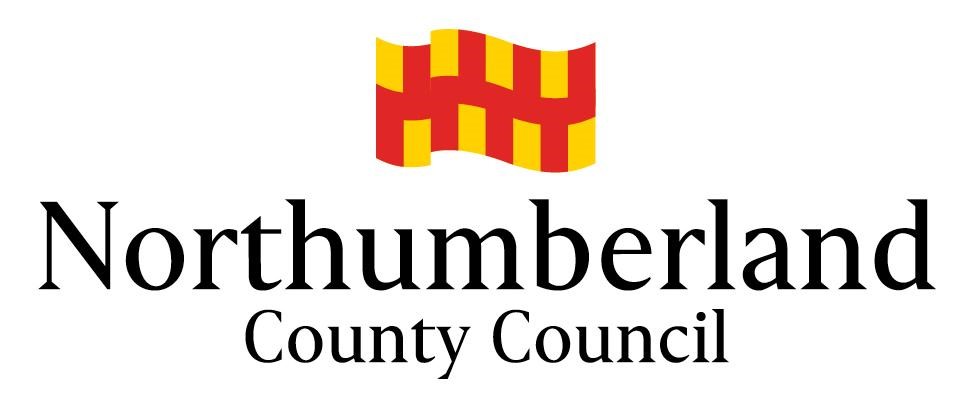 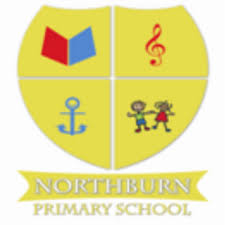 School COVID19 Outbreak Contingency PlanNorthburn Primary SchoolUpdated: 21st March 2022IntroductionAll education and childcare settings are required to have an outbreak management plan (sometimes called a contingency plan) which outlines how they would operate if any of the measures described in this document were recommended for their setting or area. This includes how they would ensure every child, pupil or student receives the quantity and quality of education and care to which they are normally entitled.The school leadership team recognises the need to respond to outbreaks of COVID-19 quickly, effectively and proportionately, to ensure a safe school environment whilst minimising the effect of loss of face-to-face education by prioritising measures which ensure business continuity.  In all circumstances, the potential benefit of measures to reduce transmission will be weighed against the potential impact on education and restrictions on attendance will only be considered as a last resort.  The health and safety of staff, pupils and visitors remains our number one priority.The COVID-19 risk assessment for the school records the key protective measures in place, including some measures which may need to be re-introduced as part of this plan.  What is an Outbreak?Where the number of positive cases substantially increases, this could indicate transmission is happening in the school. At this point, advice may need to be sought from the NCC Public Health Team in the following circumstances: 5 children, pupils, students or staff, who are likely to have mixed closely, test positive for COVID-19 within a 10-day period; or 10% of children, pupils, students or staff who are likely to have mixed closely test positive for COVID-19 within a 10-day period 2 children, pupils, students and staff, who are likely to have mixed closely, test positive for COVID-19 within a 10-day periodIdentifying a group that is likely to have mixed closely will be different for each setting but is likely to be a class of phase.The school will also seek public health advice if a pupil, student, child or staff member is admitted to hospital with COVID-19.  Hospitalisation could indicate increased severity of illness or a new variant of concern. Support in managing risk assessments and communicating with staff and parents may be offered.Communication and Record KeepingThis plan is kept under periodic review by Clare Scott and will be reviewed following an outbreak to identify any aspects which worked well or areas for improvement.The following arrangements are in place/will be put in place in the event of a case(s) of COVID-19:Parents are asked to inform the school of any positive COVID-19 case as soon as possible, as per normal arrangements for reporting sickness absence.NHS Test & Trace will undertake any necessary contact tracing and provide advice to close contacts.  Note: staff are instructed not to share contact details of individuals with anyone other than Test and Trace/Public Health Team (staff should not share contact details of close contacts with other parents/carers)Details of the positive case will be kept so that any linked cases can be identified - including dates of symptoms/date of positive test/date last in school/details of class or social group.Staff are informed when there has been a case of COVID-19 within the school and to be vigilant of anyone displaying symptoms.All staff cases of COVID-19 are recorded on ANVIL to determine if a case is reportable to the HSE under RIDDOR.Activating the Plan - CollaborationThe Local Authority, Director of Public Health for Northumberland, and Public Health England local health protection teams are responsible for managing localised outbreaks. They play an important role in providing support and advice to education and childcare settings. In all situations where this plan is implemented, the school will liaise and cooperate with the above to agree on the most appropriate protective measures which may need to be reintroduced to contain an outbreak, bearing in mind the priority of maintaining school attendance.The plan will be activated in the following circumstances:to help manage a COVID-19 outbreak within the schoolif there is extremely high prevalence of COVID-19 in the community and other measures have failed to reduce transmissionas part of a package of measures responding to a Variant of Concern (VoC)The Headteacher will contact the NCC Public Health Team if they consider there may be an outbreak within the school due to illness reported (via web enquiry form).  The NCC Public Health Team will contact a nominated person/Headteacher from the school if they become aware of a possible outbreak within the school/area from PHE data they receive.Step A – a single case or cases below the threshold of an Outbreak of COVID-19 in settingParents notify school of a positive case. NHS Test & Trace will undertake contact tracing and provide advice to close contacts in line with national guidance.   The school is not expected to follow up the results of PCR tests.School should note details of the case so that any linked cases within school can be identified.The actions in the Communication and Record Keeping section are implemented.Covid risk assessment/existing protective measures are reviewed to identify any areas for improvement [as a very minimum enhanced cleaning, ongoing hand and respiratory hygiene and good ventilation are in place].Staff/pupils are reminded of the importance of following the protective measures in place within the setting.Step B - An outbreak of COVID-19 in setting When the school becomes aware of a possible outbreak they will contact the NCC Public Health Team via their enquiry form:NCC Public Health Team Enquiry FormThe NCC Public Health Team will:work with the school to identify the cohort the cases belong to and undertake an assessment including number of cases, spread within the school and evidence of ongoing transmission.work with the school to determine appropriate public health action in the event of an outbreakHold an Outbreak Control Team meeting if required (informed by the public health team’s risk assessment) Variant of Concern (VOC) cases – may be managed differently. Additional actions / investigations may be undertaken if a new variant is detected and that this will be led by the Health Protection Team in Public Health England (PHE).The school/setting will:Implement the Outbreak Management Plan (and go through the Public Health Outbreak Checklist).Follow protocol as in Step A for a single case.Review and reinforce the testing, hygiene and ventilation measures they already have in place. Consider whether any activities could take place outdoors, including exercise, assemblies, or classes Consider ways to improve ventilation indoors, where this would not significantly impact thermal comfort Arrange a one-off enhanced clean focussing on touch points and any shared equipmentFollow the advice of the NCC Public Health Team/Outbreak Control Team to implement recommended additional protective measures.Follow the actions in the Communication and Record Keeping section.Possible Protective Measures The following may be considered as additional protective measures to be reintroduced in school in the event of an outbreak.Reintroduction of “bubbles”/Limits on mixing of pupilsThe DfE advise that any recommendation for the reintroduction of ‘bubbles’ is not taken lightly and would need to take account of the detrimental impact they can have on the delivery of education.  However, in the right circumstances this is an action school could return to.School transport seating plans are reintroduced.Testing Close contacts of positive cases of COVID-19 are already advised to carry out daily LFD testing for 7 days.In addition, the reintroduction of asymptomatic testing sites (ATS) at school or an increase in the use of home testing by staff, pupils and pupils may be recommended.These measures may be advised:for an individual setting or a small cluster of settings only, (in most cases a ‘cluster’ will be no more than 3 or 4 settings linked in the same outbreak), orfor settings across areas that have been offered an enhanced response package  The NCC Public Health Team will work with the school to agree what testing should be undertaken and identify appropriate resources. The school has pre-planned how on-site testing could be implemented in a way that does not negatively impact on school teaching and learning by:  Defining testing cohorts – A pragmatic approach is needed based on arrangements within the risk assessment to allow the smallest possible testing cohort to be identified.  Whilst the concept of adopting the smallest possible bubble groups has been removed, it may be sensible and practical to avoid the mixing of larger groups based on building, site layouts and natural bubbles as a control within the current school covid risk assessment.  Inform and advise letters/messages advising parents of cases in group - get tested, symptoms, infection control adviceIf further cases are detected in the initial cohort then wider testing may be considered, however, this will depend on setting / degree of mixing / age of children etcThe school is not expected to keep a record of test results.Face coverings (staff, visitors and pupils in Year 7 and above)The reintroduction of face coverings is one of the least disruptive protective measures and can be quickly and easily activated.  Where this is recommended the school will:Agree with NCC Public Health Team if these will be worn in communal areas and/or classrooms, school transport (although these are likely to be already being worn) and how long these temporary arrangements will remain in force.  Where reintroducing these back into the classroom the impact on learning balanced against the risk of transmission will be considered.Review and update the school COVID-19 risk assessment/separate face coverings risk assessment.Implement the control measures detailed in the risk assessment e.g. reminders on donning and doffing safely, ensure sufficient bins for disposal, ensure there is a supply of disposable face coveringsletter/messages home to parents informing them of the change in practice.Restricting AttendanceDue to the number of days of missed on-site education, restricting attendance of pupils at school will only be considered if absolutely necessary and on the advice from the DfE/Government/Public Health Team/Director of Public Health for Northumberland.  Where restricted attendance is in place, the school will reactivate its arrangements to enable remote learning.Priority for on-site attendance is given to vulnerable children and children of critical workers. ShieldingFollowing expert clinical advice and the successful rollout of the COVID-19 vaccine programme, those previously considered to be clinically extremely vulnerable (CEV) will not be advised to shield again. Individuals previously identified as CEV are advised to continue to follow the guidance on how to stay safe and help prevent the spread of COVID-19 (and follow the protective measures in place in their individual risk assessment or care plan, which will incorporate any specific advice from their health professional on whether additional precautions are required).Other measuresIt may be necessary to cancel, postpone or review arrangements for out of school visits, after school activities or large scale gatherings/events.   This will include: residential educational visits - Any attendance restrictions should be reflected in the visits risk assessment and setting leaders should consider carefully if the educational visit is still appropriate and safe. Only children who are attending the setting should go on an educational visit. Education settings should consult the health and safety guidance on educational visits when considering visits.open daystransition or taster daysparental attendance in settingsperformances in settingsResourcesCOVID-19 management flowchart  and Advice letters for close contacts – including link to Public Health enquiry form. (updated Jan 2022)Outbreak Checklist for Schools - checklist to review current arrangements and additional measures that could be implemented (updated Jan 2022)Advise and Inform - Model letter to all parents
Advise and Inform - Model Text message 
Government Guidance:Operational Guidance for Schools“Contingency framework: education and childcare settings”Document History:ItemNature of changeDate of UpdateCommunication and Record KeepingRemoval of the need to inform NCC public health of a positive case. Change in testing requirements for close contacts. Reminder to record all positive staff cases on ANVIL (for schools where NCC is the employer) - this is not required for pupil cases.01/02/2022Step A Removal of the need to notify NCC public health of positive cases. Updated text to remove need for close contacts to take a PCR test.01/02/2022Step B Addition of NCC public health outbreak checklist. 01/02/2022TestingAll settings to consider arrangements if increased testing is recommended.  Addition of increased use of LFD testing and requirement for close contacts to test for 7 days. 01/02/2022Restricting AttendanceRemoval of specific advice for school tiers. 01/02/2022ShieldingRemoval of shielding advice. 01/02/2022ResourcesUpdated links01/02/2022First IssueN/A27/08/2021